MIKULÁŠSKÝ DENV pátek 5. prosince 2014 v naší škole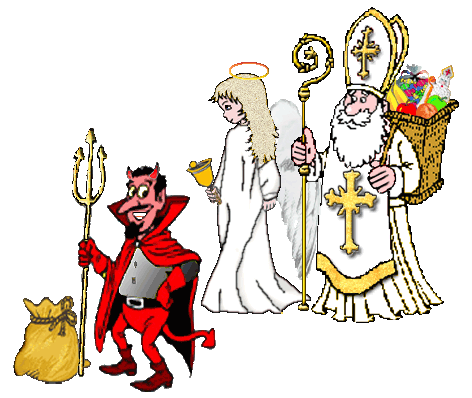 S sebou: psací potřeby, pastelky a hlavně dobrou náladu .Možná přijde na návštěvu Mikuláš s andělem a čertem.